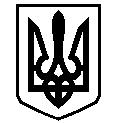 ВАСИЛІВСЬКА МІСЬКА РАДА ЗАПОРІЗЬКОЇ ОБЛАСТІР О З П О Р Я Д Ж Е Н Н ЯМІСЬКОГО ГОЛОВИ20 вересня 2021									               № 195Про скликання сімнадцятої (позачергової) сесії Василівської міської ради восьмого скликання          Відповідно до статті 46 Закону України «Про місцеве самоврядування в Україні»,ЗОБОВ’ЯЗУЮ:	 1. Скликати сімнадцяту (позачергову) сесію Василівської міської ради восьмого скликання  23 вересняня 2021 року о 12-00 годині  в приміщенні  Василівської міської ради за адресою:  м. Василівка, бульвар Центральний  4, велика зала.           2. Включити до порядку денного сімнадцятої (позачергової) сесії Василівської  міської ради восьмого скликання питання:2.1. Про затвердження Положення, про порядок  укладення договорів на право користування місцем для розташування тимчасової споруди для провадження підприємницької діяльності та засобу пересувної дрібно роздрібної торговельної мережі та сфери послуг на території Василівській міській раді Запорізької області та визначення розміру плати за цими договорами Доповідає: Рум’янцева  І.В. – начальник   відділу земельних ресурсів2.2. Про передачу майна в господарське відання та на баланс КП «Благоустрій – Василівка» Василівської міської ради Запорізької області2.3. Про внесення змін до рішення четвертої (позачергової) сесії Василівської міської ради восьмого скликання від 25 лютого 2021 року № 39 «Про деякі питання оренди комунального майна, що є власністю Василівської міської ради Запорізької області»2.4. Про відмову у наданні згоди на внесення змін до Договору оренди нерухомого майна від 16.06.2014 № 16Доповідає: Крат Т. І. – головний спеціаліст відділу юридичного забезпечення,власності та персоналу2.5.Про затвердження переліку соціальних послуг, які надаються за рахунок бюджетних коштівДоповідає: Польченко В. О. – начальник відділу соціального захистуМіський голова			СергійКАЛІМАН